PRILOG 6 Obrazac SSO  o provedenoj periodičnoj izobrazbi vozačaKLASA: _________URBROJ:_________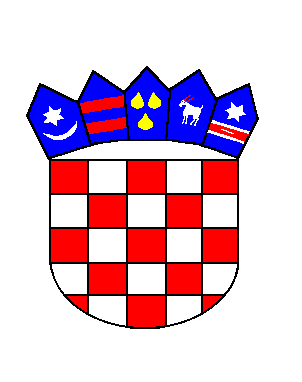 REPUBLIKA HRVATSKA_________________________________(naziv i sjedište ovlaštenog centra za osposobljavanje)SVJEDODŽBAO PROVEDENOJ PERIODIČNOJ IZOBRAZBI VOZAČAOvom potvrdom ovlašteni centar  za osposobljavanje potvrđuje da je vozač/vozačicaOvom potvrdom ovlašteni centar  za osposobljavanje potvrđuje da je vozač/vozačicaOvom potvrdom ovlašteni centar  za osposobljavanje potvrđuje da je vozač/vozačica(Ime i prezime)(Ime i prezime)(Datum i mjesto rođenja)(Datum i mjesto rođenja)(Državljanstvo)(Državljanstvo)(OIB)(OIB)(Vrsta i br. osobnog dokumenta)(Vrsta i br. osobnog dokumenta)(Datum izdavanja osobnog dokumenta)(Datum izdavanja osobnog dokumenta)(Nadležno tijelo koje je izdalo osobni dokument)(Nadležno tijelo koje je izdalo osobni dokument)(Broj vozačke dozvole)(Broj vozačke dozvole)(Datum izdavanja vozačke dozvole)(Datum izdavanja vozačke dozvole)(Nadležno tijelo koje je izdalo vozačku dozvolu)(Nadležno tijelo koje je izdalo vozačku dozvolu)Završio/završila tečaj periodične izobrazbe u trajanju od 35 sati _________ (datum) i ispunjava uvjete  glede stručne osposobljenosti vozača za prijevoz tereta (ili putnika) u cestovnom prometu u skladu s Direktivom 2003/59/EZ  do _____________ (datum).Završio/završila tečaj periodične izobrazbe u trajanju od 35 sati _________ (datum) i ispunjava uvjete  glede stručne osposobljenosti vozača za prijevoz tereta (ili putnika) u cestovnom prometu u skladu s Direktivom 2003/59/EZ  do _____________ (datum).Završio/završila tečaj periodične izobrazbe u trajanju od 35 sati _________ (datum) i ispunjava uvjete  glede stručne osposobljenosti vozača za prijevoz tereta (ili putnika) u cestovnom prometu u skladu s Direktivom 2003/59/EZ  do _____________ (datum).(Mjesto i datum izdavanja svjedodžbe)(Potpis i pečat odgovorne osobe)